                                 UNIVERSIDAD NACIONAL                         JOSÉ FAUSTINO SANCHEZ CARRIÓN 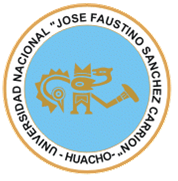 FACULTAD DE EDUCACIÓN SILABOASIGNATURA: LITERATURA PERUANA REPUBLICANA-CONTEMPORÁNEADATOS GENERALES1.1 Escuela			: E.A.P. Educación Secundaria  1.2 Departamento		: Ciencias Sociales y Humanidades1.3 Especialidad                         : Lengua, Comunicación e Idioma Inglés.1.4 Prerrequisito			 : Literatura Peruana Pre-hispánica e Hispánica1.5 Ciclo y Semestre Académico: IX – 2018 –I1.6 Número de Créditos    	: 31.7 Plan de Estudios	           : 19981.8 Condición			: Obligatorio1.9 Número de horas	           : 4			teoría: 2 	práctica: 2 1.10 Área curricular		: Formación Profesional Especializada.1.11 Duración			: 16 semanas1.12 Docente			: Mtro. William Landauro Ventocilla	    Colegiatura		            : 078644	    Correo electrónico	            : lanven2864@hotmail.comSUMILLA Es una asignatura de naturaleza teórico-práctica, cuya finalidad es proporcionar al estudiante la historiografía, criterios de interpretación y valoración con respecto a la literatura peruana de la época republicana, desde la Emancipación hasta nuestros días. Sus contenidos comprenden la formulación de la literatura peruana como  hecho comunicativo, estético, cultural y como una forma de conocimiento.METODOLOGIA DE ENSEÑANZA           3.1Objetivo general:Leer, interpretar, comentar y criticar las obras literarias aplicando la metodología más   pertinente, según las características de los textos, para comprender el proceso evolutivo de la literatura peruana republicana-contemporánea.3.2 Objetivos específicos: - Leer, analizar y comentar creadores literarios y sus obras más representativas del costumbrismo y romanticismo relacionándolas con su contexto socio cultural al cual pertenecieron y su repercusión en la sociedad actual.- Leer, analizar y comentar creadores literarios y sus obras más representativas del realismo-modernismo relacionándolas con su contexto socio cultural al cual pertenecieron y su repercusión en la sociedad actual.- Leer, analizar y comentar creadores literarios y sus obras más representativas del  Vanguardismo-Indigenismo relacionándolas con su contexto socio cultural al cual pertenecieron y su repercusión en la sociedad actual.- Leer, analizar y comentar creadores literarios y sus obras más representativas de la literatura peruana contemporánea y de la literatura huachana relacionándolas con su contexto socio cultural al cuál pertenecieron y su repercusión en la sociedad actual.- Precisar, analizar  y valorar las obras de los creadores de la literatura peruana republicana-contemporánea.3.3 Estrategias metodológicas básicas: Métodos: Durante el desarrollo del curso se hará uso de los siguientes métodos.Analítico – SintéticoInductivo – DeductivoCrítico – InvestigaciónComentario literarioAcadémico UniversitarioLectura Procedimientos:Trabajo Individual: Trabajo en equipo:Estudio Dirigido:TécnicasExpositiva, exegética (lecturas) diálogo, debates, conversatorios literarios.Discusión dirigida, roles, investigación activa, paneles.Opiniones sobre videos seleccionados de la literatura peruana republicana-contemporánea.3.3 Materiales didácticos:Separatas, libros y textos citados en la bibliografía, fichas informativas, muestras literarias, organizadores gráficos, videos, computadora, laptop, proyector.CONTENIDO TEMATICO Y CRONOGRAMAPrimera unidad:                  COSTUMBRISMO Y ROMANTICISMOObjetivo específico:Leer, analizar y comentar creadores literarios y sus obras más representativas del costumbrismo y romanticismo relacionándolas con su contexto socio cultural al cual pertenecieron y su repercusión en la sociedad actual.PROGRAMACIÓNSegunda unidad:REALISMO-MODERNISMOObjetivos específicos:Leer, analizar y comentar creadores literarios y sus obras más representativas del realismo-modernismo relacionándolas con su contexto socio cultural al cual pertenecieron y su repercusión en la sociedad actual.PROGRAMACIÓNTercera unidad:VAGUARDISMO-INDIGENISMOObjetivos específicos: Leer, analizar y comentar creadores literarios y sus obras más representativas del  Vanguardismo-Indigenismo relacionándolas con su contexto socio cultural al cual pertenecieron y su repercusión en la sociedad actual.PROGRAMACIÓN4.10      Cuarta unidad: LITERATURA PERUANA CONTEMPORÁNEA4.11      Objetivos Específicos:  Leer, analizar y comentar creadores literarios y sus obras más representativas de la literatura peruana contemporánea y de la literatura huachana relacionándolas con su contexto socio cultural al cuál pertenecieron y su repercusión en la sociedad actual.4.12      PROGRAMACIÓNEVALUACIÓNCriterios y Requisitos:Asistencia, puntualidad y participación permanente.Originalidad y puntualidad en la presentación de los trabajos académicos.Cumplimiento y aprobación de las evaluaciones escritas y orales. Presentación y exposición de trabajos de investigación relacionados con la asignatura.Participación en eventos de carácter académico y cultural.Desarrollo de lecturas expositivas.Exposiciones de análisis, comentarios literarios y artículos de opinión sobre escritores de la literatura peruana.Elaboración y presentación del álbum de literatura peruana.Reglamento AcadémicoLo establecido en cuanto la evaluación en el reglamento académico de nuestra universidad y en el cronograma del presente ciclo.REFERENCIAS  BIBLIOGRÁFICAS ALVA HIDALGO, Francisco (2011) La creación literaria provincial huaurina. Huacho: Fondo editorial del gobierno regional de Lima.BERISTÁIN Helena (1997) Análisis estructural del relato literario. Editorial Limusa. México.BALLÓN AGUIRRE, Enrique. Tradición oral peruana I y II. Lima: Fondo Editorial PUC, 2006. CORNEJO POLAR, Antonio. Escribir en el aire. Horizonte, Lima, 1994___________________. La novela peruana: siete estudios. Horizonte, Lima, 1977___________________. La novela indigenista. Lasontay. Lima, 1986 CORNEJO POLAR, Antonio y Jorge. Literatura peruana, siglos XVI al XX. Latinoamericana Editores. Lima, 2000.DELGADO, WASHINGTON. Historia De la literatura republicana. Rikchay. Lima, 1980.ESCAJADILLO, Tomás. Narradores peruanos del siglo XX. Lumen, Lima, 1994.____________________. La narrativa indigenista. Amaru, Lima, 1994.ESCOBAR, Alberto. Antología de la poesía peruana. Nuevo Mundo. Lima, 1987GUTIÉRREZ, Miguel 1988. La generación del 50: un mundo dividido. Séptimo ensayo, Lima.HUARAG, Eduardo. Estructuras y estrategias narrativas en las Tradiciones Peruanas de Ricardo Palma. URP. Lima, 2004.JAMESON, F. y Zizek, s. Estudios culturales. Reflexiones sobre el multiculturalismo.  Barcelona: Paidós, 2003. LACLAU, E., BUTLER, J. y Zizek, S. Contingencia, hegemonía, universalidad. México: Fondo de cultura económica, 2003. LANDAURO, William (1997) Literatura Huachana. Huacho: Imagen.LAUER, Mirko. Andes imaginarios: Discurso del indigenismo 2. Cuzco: CBC, 1997.LIENHARD, Martín. Cultura popular andina y forma novelesca.  Lima: Tarea, 1981.LOSADA, Alejandro. Creación y praxis. UNMSM. Lima, 1967.MARIÁTEGUI, José Carlos. Siete ensayos de la realidad peruana. Lima: Minerva, 1980.MAZZOTTI-ZEVALLOS. Asedios a la heterogeneidad cultural. Asociación Internacional de Peruanistas.  Philadelphia, 1996.MIRO QUESADA SOSA, Aurelio. Historia y leyenda de Mariano Melgar (1790-1815). UNMSM. Lima, 1998.MOORE, Melisa. Las ciencias sociales y la novela en el Perú Fondo Editorial UNMSM, Lima, 2003.RAMA, Angel. La ciudad letrada. Hanover, Ediciones del Norte, 1984.RIVERA MARTINEZ, E. ¿Nuevas poesías de Melgar?, en Revista de Crítica Literaria Latinoamericana, número 1. Lima, 1975. Págs. 91-98.RODRIGUEZ REA, Miguel Angel. La literatura peruana en debate (1905-1928). Ediciones Antonio Ricardo, Lima, 1985ROEL, Virgilio. El Perú en el siglo XIX. Ediciones El Alba. Lima, 1986RODRIGUEZ REA, Miguel Angel. La literatura peruana en debate (1905-1928). Ediciones Antonio Ricardo, Lima, 1985SILVA SANTISTEBAN, Ricardo. Antología del teatro peruano. Tomo IV: Teatro republicano. Siglo XIX. PUC. Lima, 2001SOLÓRZANO MURGA, Julio (2006) Antología Literaria. Huacho: Ed. Luz de Vida.TAMAYO VARGAS, Augusto. Literatura peruana I, II, III. PEISA. Lima, 1994.VARGAS LLOSA, Mario. La utopía arcaica. José María Arguedas y las ficciones del indigenismo. FCE, México, 1996. VALLEJO, César. Obras completas I y II. Edic. R. González Vigil. Lima: BCP, 1991.    Mtro. William LandauroVentocilla                                                          Docente de la UNJFSC-DNU 105SEMANASESIÓNCONTENIDO11 – 2Introducción a la asignatura.Lectura y análisis del silabo.Recapitulación de conceptos y categorías propias de la teoría literaria: análisis, comentario y artículo de opinión de textos literarios.23 - 4Literatura de la Emancipación. Mariano Melgar, los yaravíes y otros textos. Análisis, interpretación y opinión de sus poemas.35 - 6El costumbrismo, características y autores representativos. Manuel Ascencio Segura-Felipe Pardo y Aliaga. Control de lectura: El sargento Canuto y Frutos de la educación. Lectura y debate:  El costumbrismo de J. Cornejo Polar47 – 8 El Romanticismo peruano y sus  representantes. Ricardo Palma y su obra. Análisis de “El alacrán de Fray Gómez”.SEMANASESIÓNCONTENIDO59 – 10 Aspectos generales del Realismo: Características. M. González Prada y otros.  Control de lectura: El discurso de Politeama.611 - 12La literatura femenina en el Realismo peruano. Mercedes Cabello y Clorinda Matto. Control: Aves sin nido713 – 14El Modernismo en el Perú. José Santos Chocano y su poesía. Análisis de “La magnolia”.   815 – 16Abraham Valdelomar y su propuesta renovadora en la literatura peruana. Lectura analítica de El caballero Carmelo.Examen parcial.SEMANASESIÓNCONTENIDO917 – 18Conceptos generales con relación al Indigenismo en el Perú. La crítica y el ensayo: José Carlos Mariátegui                                         Control de lectura 7mo ensayo.1019 - 20La poesía de J.M. Eguren. Variaciones y constantes. Análisis y crítica de “La niña de la lámpara azul” y otros textos.   1121 – 22La propuesta poética de César vallejo. Exposición y debate: Trilce.1223 – 24El indigenismo en la narrativa de Ciro Alegría. Exposición, debate y control de lectura: El mundo es ancho y ajeno y otras novelas.SEMANASESIÓNCONTENIDO1325 -  26La narrativa de J.M. Arguedas. Exposición, debate y control de lectura: Los ríos profundos y otras novelas. Exposición y debate. 1427 – 28La literatura peruana de la Generación del 50. Exposición: la poesía de la Generación del 50. Exposición y debate: la narrativa de la Generación del 50.1529 – 30La narrativa de Mario Vargas Llosa. Exposición, debate y control de lectura: Conversación en la Catedral.La narrativa del 80: la narrativa de la violencia. Exposición y debate: novelas del 80. Lectura: Anamorfosis.Literatura peruana actual1631 – 32Literatura de la  Región Lima-Provincias: Literatura huachanaExamen final. 